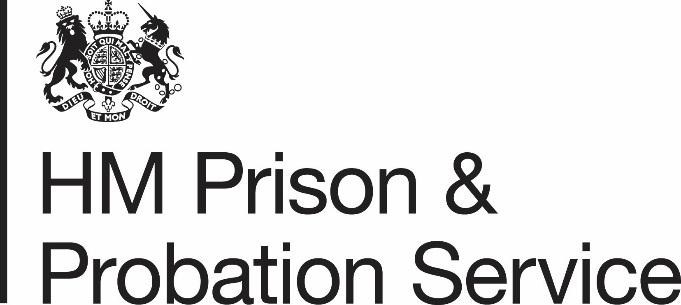 Disgrifiad Swydd NPS Band 4 NPS   Cyfarwyddiaeth: Y Gwasanaeth Prawf Cenedlaethol Disgrifiad Swydd: Asesydd Tiwtor Ymarfer 	Lluniwyd gan 	Pennaeth y Grŵp 	Awdurdodwyd gan	Y Tîm Dyfarnu 	Tystiolaeth ar gyfer y Disgrifiad Swydd 	 Disgrifiad Swydd NPS  Proffil Llwyddiant NP-JES-0040_Asesydd Tiwtor Ymarfer_v3.0 Cyfeirnod y Ddogfen: NP-JES-0040_Asesydd Tiwtor Ymarfer_v3.0 Math o Ddogfen Rheoli Fersiwn 3.0 Dosbarthiad Swyddogol - Sensitif Dyddiad Cyhoeddi 9/7/2019 Statws Gwaelodlin Teitl y Swydd Asesydd Tiwtor Ymarfer Cyfarwyddiaeth Y Gwasanaeth Prawf Cenedlaethol Band 4 Braslun o'r swydd  Swydd gyda’r Gwasanaeth Prawf Cenedlaethol (NPS) yw hon.  Bydd deiliad y swydd yn aelod o’r tîm hyfforddiant adrannol yn y Gwasanaeth Prawf Cenedlaethol, neu yng Ngwasanaeth Carchardai a Phrawf ei Mawrhydi (HMPPS) yng Nghymru.  Bydd y swydd wedi’i lleoli yn un o adrannau'r Gwasanaeth Prawf Cenedlaethol neu yng Nghymru, a bydd angen teithio rhywfaint y tu allan i’r ardal honno.  Bydd deiliad y swydd yn atebol i'r Rheolwr Hyfforddiant Adrannol/Dirprwy Reolwr Hyfforddiant Adrannol.  Mae'r swyddogaeth hyfforddiant yn rhan o Grŵp Dysgu a Datblygu HMPPS. Bydd deiliad y swydd yn aelod o’r tîm hyfforddiant adrannol sy’n gweithio i ddarparu cymwysterau prawf ar lefel leol.  Bydd hyn yn cynnwys cydlynu anghenion grŵp o ddysgwyr a chydweithio â nhw, yn unigol ac mewn grwpiau, yn y Gwasanaeth Prawf Cenedlaethol a'r Cwmni Adsefydlu Cymunedol. Mae teithio’n rheolaidd, ac aros dros nos ar brydiau, yn rhan hanfodol o’r swydd hon.  Pan fydd angen, bydd disgwyl i Aseswyr Tiwtor Ymarfer gynnig cymorth i rannau eraill o Grŵp Dysgu a Datblygu HMPPS er mwyn diwallu anghenion busnes. Bydd deiliad y swydd hon yn cyflawni swyddogaeth hyfforddiant, ac yn defnyddio ei sgiliau proffesiynol a’i wybodaeth arbenigol i sicrhau bod cymwysterau prawf, a sgiliau proffesiynol cysylltiedig, yn cael eu rhoi ar waith yn effeithiol. Ni fydd gan ddeiliad y swydd hon gyfrifoldebau rheoli llinell. Crynodeb  Cydlynu a chyflawni pob agwedd ar gymwysterau prawf, gan gynnwys trefnu cyfleoedd dysgu a monitro cynnydd dysgwyr yn y Gwasanaeth Prawf Cenedlaethol/HMPPS yng Nghymru a Lloegr, ac mewn Cwmnïau Adsefydlu Cymunedol.  Bydd y dyletswyddau’n cynnwys mentora, asesu a hyfforddi dysgwyr yn y sefydliadau hyn. Asesu ymgeiswyr cymwysterau galwedigaethol yn unol â gofynion y Corff Dyfarnu, a chynllunio a chynnal gweithdai sgiliau proffesiynol. Bydd yn rhaid i ddeiliad y swydd gyflawni swyddogaethau sicrhau ansawdd ar waith dysgwyr a swyddogaethau ansawdd eraill, yn dibynnu ar angen busnes.  Bydd hyfforddiant perthnasol yn cael ei ddarparu. Cyfrifoldebau, Gweithgareddau a Dyletswyddau  Bydd yn rhaid i ddeiliad y swydd gyflawni’r cyfrifoldebau, y gweithgareddau a’r dyletswyddau canlynol: Cymryd rhan yn y broses o ddewis dysgwyr a fydd yn gwneud cymwysterau prawf. Mynd ati i gynllunio, cydlynu a darparu pob math o gyfleoedd dysgu a hyfforddi, i gynorthwyo’r dysgwyr i gyflawni cymwysterau prawf. Nodi anghenion dysgu unigol, gan gynnwys addasiadau rhesymol a materion sy’n ymwneud ag arddull addysgu. Cyflawni a monitro cytundeb dysgu ar gyfer pob dysgwr yn unol â'r Fframwaith Rheoleiddio. Cynnal sesiynau datblygu rheolaidd gyda dysgwyr i nodi anghenion parhaus, ac i adolygu eu cynnydd gyda’r cymhwyster. Nodi materion perfformiad a rhoi gwybod i’r rheolwr llinell perthnasol a’r Rheolwr Hyfforddiant Adrannol am y rhain.  Cydweithio â’r rheolwr llinell i ddatblygu cynllun gweithredu i fynd i’r afael â'r materion.  Darparu adroddiadau ysgrifenedig ynghylch cynnydd dysgwyr, gan gynnwys mewn perthynas â rheoli perfformiad. Mynd ati’n frwd i reoli presenoldeb dysgwyr mewn digwyddiadau dysgu, a helpu rheolwyr i gymryd camau unioni i reoli absenoldeb salwch er mwyn sicrhau bod cymwysterau’n cael eu cwblhau. Hyfforddi, mentora, sicrhau ansawdd a chefnogi’r gwaith o ddatblygu ymarfer myfyriol ym mhob agwedd ar y gwaith gyda dysgwyr a chydweithwyr. Camu i’r adwy fel Asesydd Tiwtor Ymarfer pan fydd cydweithwyr yn absennol. Mynd i bob sesiwn hyfforddi ac asesu angenrheidiol, a sicrhau’r dyfarniad asesydd o fewn 12 mis ar ôl dechrau ar y swydd. Defnyddio amrywiaeth o ddulliau asesu gyda dysgwyr yn unol â’r Corff Dyfarnu a strategaeth asesu’r sector, gan gynnwys arsylwadau ysgrifenedig, adborth ar berfformiad a recordiadau digidol o drafodaethau proffesiynol. Defnyddio technoleg a TG gymaint â phosib, gan gynnwys defnyddio’r system e-bortffolio. Mynd i gyfarfodydd safoni yn ôl yr angen, a chydweithio â Swyddogion Sicrhau Ansawdd Mewnol ac Allanol i sicrhau ansawdd asesiadau a’u bod yn gyson. Pan fydd angen, cynnal prosesau Sicrhau Ansawdd Mewnol, gan gynnwys cadeirio cyfarfodydd safoni; cydweithio â’r Ganolfan Genedlaethol a thimau adrannol; mynychu cyfarfodydd y Grŵp Sicrhau Ansawdd Cymwysterau fel cynrychiolydd adrannol, a pharatoi at ymweliadau Sicrhau Ansawdd Allanol. Gwneud yn siŵr bod prosesau asesu’n adlewyrchu arferion gorau, eu bod yn deg ac yn gyson, ac yn bodloni gofynion y Corff Dyfarnu.  Cydweithio â staff yn y darparwr Addysg Uwch i sicrhau bod dysgwyr yn gwneud cynnydd i gyflawni dyfarniadau academaidd, a dilysu aseiniadau gwaith, os bydd angen. Meithrin a chynnal cysylltiadau gwaith effeithiol â dysgwyr, cydweithwyr ac asiantaethau allanol, gan gynnwys Cwmnïau Adsefydlu Cymunedol. Cynnal gwybodaeth broffesiynol am y maes prawf drwy fynd i ddigwyddiadau hyfforddi perthnasol a phrofiad perthnasol, fel y nodwyd yn y broses arfarnu. Teithio’n rheolaidd ar draws yr adran/Cymru a thu hwnt, yn ôl gofynion y swydd. Mae’r dyletswyddau/cyfrifoldebau uchod yn disgrifio’r swydd fel y mae ar hyn o bryd, ac ni fwriedir i’r rhestr hon fod yn rhestr gyflawn. Disgwylir i Ddeiliad y Swydd dderbyn addasiadau rhesymol a thasgau ychwanegol ar lefel debyg a allai fod yn angenrheidiol. Os bydd addasiadau sylweddol, mae’n bosib y bydd angen ystyried y swydd unwaith eto o dan y cynllun Gwerthuso Swydd, a thrafodir hynny â Deiliad y Swydd yn y lle cyntaf. Ymddygiadau Arweinyddiaeth Datblygu eich Hun ac Eraill Gweithio gyda’n gilydd Cyflawni'n Brydlon Cyfathrebu a Dylanwadu Gwneud Penderfyniadau Effeithiol Cryfderau Argymhellir bod y cryfderau’n cael eu dewis yn lleol – argymhellir 4-8 Profiad Hanfodol Profiad o ymarfer gwaith prawf, a gwybodaeth am y datblygiadau polisi diweddaraf Sgiliau trefnu cadarn, cynllunio a sylw i fanylion Sgiliau cyfathrebu rhagorol Gwaith swyddog prawf gyda throseddwyr Gofynion technegol Cymhwyster Swyddog Prawf Gwybodaeth am gymwysterau prawf Gallu  Meini Prawf Gofynnol  Peidiwch ag addasu'r blwch yma Bydd archwiliadau adnabod a diogelwch yn cael eu cynnal ar bob ymgeisydd cyn iddo gychwyn ar y swydd. Bydd rhaid i bob ymgeisydd allanol wneud cyfnod prawf o 6 mis.  Bydd rhaid i ymgeiswyr mewnol wneud cyfnod prawf os nad ydynt wedi gwneud cyfnod prawf i HMPPS yn barod. Mae’n rhaid i'r holl staff ddatgan a ydynt yn aelod o grŵp neu sefydliad sy’n cael ei ystyried yn hiliol gan HMPPS. Lwfansau  Oriau Gwaith  (Oriau Anghymdeithasol) Ymddygiadau Cryfderau  Argymhellir bod y cryfderau’n cael eu dewis yn lleol – argymhellir 4-8 Gallu Profiad Technegol Arweinyddiaeth Profiad o ymarfer gwaith prawf, a gwybodaeth am y datblygiadau polisi diweddaraf Cymhwyster Swyddog Prawf Datblygu eich Hun ac Eraill Profiad gweithredol fel swyddog prawf  Gwybodaeth am gymwysterau prawf Gweithio gyda’n gilydd Sgiliau trefnu a sgiliau cyfathrebu cadarn, gan gynnwys cynllunio a sylw i fanylion Cyflawni'n Brydlon Cyfathrebu a Dylanwadu Gwneud Penderfyniadau Effeithiol 